EK Tez Çalışması Ara Gelişme RaporuT.C.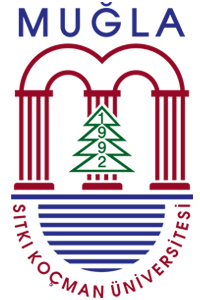 MUĞLA SITKI KOÇMAN ÜNİVERSİTESİSAĞLIK BİLİMLERİ ENSTİTÜSÜTEZ İZLEME KOMİTESİ TOPLANTI TARİHİ BİLDİRİM FORMUAna Bilim Dalı: ……………………………………………………………………………………………………………………………………..Program: …………………………………………………………………………………………………………………………………..............Öğrencinin Adı Soyadı: ……………………………………………………………………………………………………….…………….….Öğrenci Numarası: ……………………………………….………………………………………….…………………………………………..Öğrencinin Tez Başlığı: ……………………………………………………………………………………………………………………...... Tez Çalışması Ara Gelişme Raporunun basılı / elektronik kopyası* tüm TİK üyelerine teslim edilmiştir.*Yönetmelik MADDE 37-5 Tez önerisi kabul edilen öğrenci için tez izleme komitesi, Ocak-Haziran ve Temmuz-Aralık ayları arasında birer defa olmak üzere yılda iki kez toplanır. Öğrenci, toplantı tarihinden en az bir ay önce tez izleme komitesi üyelerine yazılı bir rapor sunar. Bu raporda o ana kadar yapılan çalışmaların özeti ve bir sonraki dönemde yapılacak çalışma planı belirtilir.SAĞLIK BİLİMLERİ ENSTİTÜSÜ MÜDÜRLÜĞÜNEDanışmanlığını yürüttüğüm, yukarıda bilgileri yazılı öğrencinin Tez İzleme Komitesi üyeleri ile yapılan görüşmeler sonucunda belirlenen  Ocak-Haziran,  Temmuz-Aralık dönemi,  1.,  2.,  3.,  4., 5., … TİK toplantısının aşağıda verilen şekilde yapılması teklif edilmektedir.Bilgelerinizi ve gereğini arz ederim. ..... . ..... . 20...Tez İzleme Komitesi Toplantısı	*	Tez İzleme Komitesi Toplantısı tarihinin, başvuru tarihinden en az 1 ay sonrası için teklif edilmesi gerekmektedir.	**	Danışman tarafından e-tez.mu.edu.tr adresinden sınav salonu randevusu alınmış olmalıdır. 
		(Salon randevusu almada sistem en erken 30 gün sonrasından tarih seçebilmeye izin vermektedir.)		İmza		Danışmanın Unvanı Adı SoyadıT.C.MUĞLA SITKI KOÇMAN ÜNİVERSİTESİSAĞLIK BİLİMLERİ ENSTİTÜSÜTEZ ÇALIŞMASI ARA GELİŞME RAPORUAna Bilim Dalı: ……………………………………………………………………………………………………………………………………..Program: ………………………………………………………………………………………………………………………………................Öğrencinin Adı Soyadı: ……………………………………………………………………………………………………….…………….….Öğrenci Numarası: ……………………………………………………………………………………………………………………………....Danışmanın Unvanı Adı Soyadı: ……………………………………………………………………………………………………….....Tez Çalışması Ara Gelişme Raporunun Kapsadığı Dönemi:	 Ocak-Haziran	 Temmuz-AralıkTez İzleme Komitesi Toplantısı:	  1. TİK	 2. TİK	 3. TİK	 4., 5., … TİKRaporun TİK Üyelerine Verildiği Tarih: ……………………………………………………………………………………………....ÖĞRENCİ VE DANIŞMAN TARAFINDAN DOLDURULACAKTIRTez Başlığı:Bir Önceki Rapor Döneminde Tez İzleme Komitesince Eksik Görülen Hususlar ve Öneriler:Rapor Döneminde Yapılan Çalışmalar ve BulgularRapor Döneminde İş-Zaman Çizelgesi ile Uyumlu Olarak Gerçekleştirilen Çalışmalar ve SonuçlarıRapor Döneminde İş-Zaman Çizelgesine Göre Gerçekleştirilemeyen Çalışmalar ve NedenleriSonraki Rapor Dönemi İçin Planlanan Çalışmaların Tanımı ve Çalışma Planı:Tez Çalışması Ara Döneminde Yapılmış / Yapılacak Olan YayınlarTez çalışması ara gelişme raporu döneminde makale / bildiri / diğer yapılmış mı? Belirtiniz. Evet		 Hayır Makale	 İndeksi: ………………….. Bildiri Diğer ………………………………………………..	İmza	İmza	Öğrencinin Adı Soyadı	Danışmanın Unvanı Adı Soyadı